СВИМ ПОНУЂАЧИМАПРЕДМЕТ: 	Одговор на постављена питања по ЈН бр. 97/2014 - резервни делови и услуге –турбина А1  Поштовани,На основу члана 63. ставови 2. и 3. ЗЈН (Сл. гласник РС 124/12) достављамо Вам одговоре на постављено питање: Питање 1:Обраћамо Вам по питању ЈН бр. 97/2014 (Резервни делови и услуге -турбина А1) са Молбом за продужење рока за предају понуде на нови датум 14.05.2014. јер је нереално у овом кратком временском року припремити квалитетну понуду.Такође Вас молимо за продужење крајњег рока испоруке резервних делова јер је наведени датум 01.08.2014. нереалан јер сам рок израде лопатица (које се између осталог траже тендером) је 9 месеци. Молимо да се овај рок промени на: 9 месеци од потписивања Уговора.Одговор 1:ТЕНТ није у могућности да продужи рок за предају понуде и рок за испоруку резервних делова, јер су почетак ремонта и дужина трајања ремонта унапред дефинисани од стране ЕПС-а И ми се њих морамо стриктно придржавати.КОМИСИЈА ЗА ЈАВНУ НАБАВКУ 97/2014     .....................................................................................................................................................................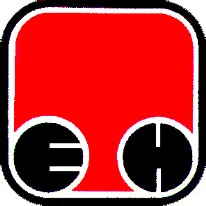 Електропривреда Србије  - ЕПСПривредно ДруштвоТермоелектране Никола Тесла,  Обреновац